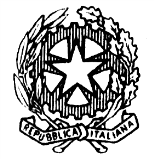 TRIBUNALE DI NOCERA INFERIORESEZIONE PENALEUDIENZA 08.01.2021 ore 09.00 e ss.Giudice: Dott. Federico NOSCHESE ORDINE DI CHIAMATA DEI PROCESSII° Fascia ore 09:15 – 10:15 (RGT n. 2145-18) – RGNR n. 9438-15 (RGT n. 533-17) – RGNR n. 1142-15 (RGT n 2204-2019) – RGNR n. 75-16 (RGT n. 340-20) – RGNR n. 3723-19 (RGT n. 2171/16) – RGNR n. 233-12 (RGT n. 1953-20) – RGNR n. 3586-20 (RGT n 2539-18) – RGNR n. 1239-18II° Fascia ore 10:15 – 11:30 (RGT n. 68-19) – RGNR n. 623 -18 (RGT n. 2088-18) – RGNR n. 923-16 (RGT n 683-19) – RGNR n. 6130-16 (RGT n. 1645-16) – RGNR n. 3988-13 (RGT 2240/17) – RGNR n. 10673-15 (RGT n. 1259-20) – RGNR n. 4547-18 ore 11:00 (RGT. n. 795/18) – RGNR n. 3113-16 ore 11:00III° Fascia ore 11:30 – 12:30 Rinvii dei procedimenti che non saranno trattati in ottemperanza al decreto del Presidente del Tribunale di Nocera Inferiore n. 119/2020 e successive integrazioni, con accanto data di rinvio indicativa, la cui annotazione non ha valore legale di comunicazione e/o notificazione. (RGI n. 30-19) – Udienza del 29.04.2021 (RGT n. 858-20) – RGNR n. 4730-19 – Udienza del 17.06.2021 (RGT n. 1327-20) – RGNR n. 6337-19 – Udienza del 17.06.2021 (RGT n 1521-19) – RGNR n. 4625-18 – Udienza del 17.06.2021 (RGT n. 856-20) – RGNR n. 273-19 – Udienza del 17.06.2021 (RGT n 2509-18) – RGNR n. 572-15 – Udienza del 17.06.2021 (RGT n 2405-19) – RGNR n. 8123-13 – Udienza del 17.06.2021 (RGT n. 857-20) – RGNR n. 5033-19 – Udienza del 17.06.2021 (RGT n. 67-19) – RGNR n. 4139-14 – Udienza del 17.06.2021 (RGT n 1532-19) – RGNR n. 5193-17 – Udienza del 17.06.2021 (RGT n. 885-20) – RGNR n. 10960-18 – Udienza del 17.06.2021 (RGT n. 942-17) – RGNR n. 4521-16 – Udienza del 17.06.2021 (RGT n 1046-19) – RGNR n. 2340-17 – Udienza del 17.06.2021 (RGT n. 1970-20) – RGNR n. 2333-18 – Udienza del 17.06.2021 (RGT n. 861-20) – RGNR n. 5553-18 – Udienza del 15.04.2021 (RGT n. 896-20) – RGNR n. 5336-17– Udienza del 17.06.2021 (RGT n. 2035-20) – RGNR n. 4130-19– Udienza del 17.06.2021 (RGT n. 860-20) – RGNR n. 1679-19– Udienza del 17.06.2021 (RGT n 2203-19) – RGNR n. 5738-16– Udienza del 17.06.2021 (RGT n. 2205-19) – RGNR n. 673-19– Udienza del 17.06.2021 (RGT n 2084-19) – RGNR n. 1163-18– Udienza del 17.06.2021 (RGT n. 2036-20) – RGNR n. 3443-18– Udienza del 17.06.2021 (RGT n 1533-19) – RGNR n. 9922-15– Udienza del 17.06.2021 (RGT n. 2061-18) – RGNR n. 2283-15– Udienza del 17.06.2021 (RGT n 2582-19) –RGNR 5073-17– Udienza del 17.06.2021 (RGT n. 1328-20) – RGNR n. 5083-19– Udienza del 17.06.2021 (RGT n. 859-20) – RGNR n. 3433-16– Udienza del 17.06.2021IV° Fascia: ore 12:30 – 13:30RG n. 36-18 Reclami ex art. 410 bis c.p.p.Reclamo ex art. 410 bis c.p. n. 39/20 (RGT n 2144-19) – RGNR n. 3943-18 (RGT n. 423-18) – RGNR n. 7663-14 (RGT n. 2133-17) – RGNR n. 439-16 (RGT n. 1049-18) – RGNR n. 3833-17 (RGT n. 1596-18) – RGNR n. 5744 – 15V° Fascia ore 13:30 – 14:30 (RGT n 2764-18) – RGNR n. 2220-16 (RGT n. 1501/18) – RGNR n. 6833-16 (R.G.T. n. 720/17) - RGNR n. 10719-15 ore 14:30 (Aula Bunker)